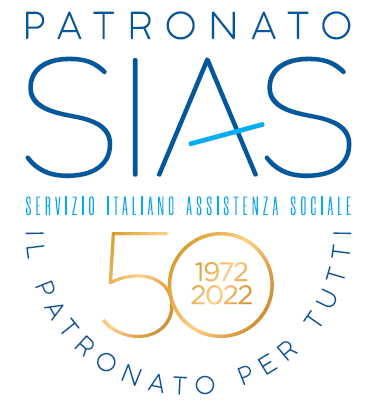 Patronato SIASVia MIlano 1259100 Prato0574433458prato@patronatosias.itprato@pec-patronatosias.itDATORE DI LAVORODocumento di riconoscimento valido, Carta d'identità o PassaportoCodice Fiscale o Tessera SanitariaDati assistito se non coincidono con i dati del datore di lavoroLAVORATORE/ LAVORATRICEComunitario: Documento di riconoscimento valido, Carta d'identità o Passaporto; Codice Fiscale Extracomunitario: Documento di riconoscimento valido, Carta d'identità o Passaporto; Codice Fiscale; Permesso di soggiorno in corso di validità. In caso di rinnovo, può essere presentata la ricevuta di invio della documentazione rilasciata dall'ufficio postale.